Тема: Урок по  теме "Пищеварение в желудке Другого ничего в природе нет
ни здесь, ни там, в космических глубинах:
Всё от песчинок малых до планет -
Из элементов состоит единых.
Вокруг тебя творится мир живой
Входи в него, вдыхай, руками трогай.
И не забудь, вовнутрь заглянуть, в себя,
Познать, что за творенье – человек разумный.Тип: изучение новогоОбразовательная – изучение процессов пищеварения в желудке Развивающая – совершенствование навыков связанной речи, формирование умения выделять главное; развитие мышления, память, творческих способностей; развитие познавательного интереса к предмету через использование новых информационных технологий; реализация внутри и межпредметных связейВоспитательная – воспитание бережного отношения к своему организму, как совершенному природному творению; меры профилактики болезни пищеварительной системы; воспитание культуры поведения учащихся, чувства взаимопомощи и взаимоподдержки. Задачи урока: 
Образовательные: 
-научить применять полученные знания об этих процессах в повседневной жизни; 
-обобщить и систематизировать знания о питании и пищеварении; 
-определить уровень усвоения темы; 
-откорректировать знания по теме, обратив внимание на ошибки. 
Развивающие: 
-развитие логического мышления; 
-продолжить формирование умений сравнивать объекты, работать с текстом учебника и его рисунками; 
-развивать практические навыки и умение делать выводы; 
-научить анализировать и систематизировать информацию, творчески ее перерабатывать. 
Воспитательные: 
-развитие интереса к знаниям, культуры умственного труда; 
-развитие культуры общения и рефлексивных качеств личности, 
-создание условий для эмоционально приятной интеллектуальной деятельности учеников, при высокой познавательной активности учащихся 
-показать значимость биологических знаний; 
-развитие познавательной активности и самостоятельной деятельности учащихся; 
-формирование информационной культуры; 
-создание на уроке ситуации интеллектуального затруднения, использование нестандартных вопросов и проблемных задач; 
-формирование коммуникативной компетентности и толерантности; 
-создание психологически комфортной среды: ощущения учащимися радости творчества и удовольствия от интеллектуального напряжения. Оборудование: учебник биологии 8 класс, рабочие листы (пропуск») для учащихся, информационные листы для работы в группах, комплект мультимедиа, торс модели человека, оборудование и вещества для лабораторной работы ( пробирки, химический стакан, термометр, раствор белка куриного яйца, раствор желудочного сока (пепсин)), инструкции к лабораторной работе Ход урока1.Организационный момент - -3 минуты Психологический настрой Я рада видеть ваши лица, ваши улыбки, и думаю, что этот день принесет вам радость, общение друг с другом. Сядьте удобно, закройте глаза и повторяйте за мной: «Я в школе, я на уроке. Я радуюсь этому. Внимание мое растет. . Память моя крепка. Голова мыслит ясно. Я хочу учиться. Я готов к работе. Я работаю.( музыка звучит 0,5 минуты)Человек издавна хотел познать свой мир и человека, как наивысшего существа. Свой урок я бы хотела начать со слов :Другого ничего в природе нет
ни здесь, ни там, в космических глубинах:
Всё от песчинок малых до планет -
Из элементов состоит единых.
Вокруг тебя творится мир живой
Входи в него, вдыхай, руками трогай.
И не забудь, вовнутрь заглянуть, в себя,
Познать, что за творенье – человек разумный.( 1-4 слайды- музыка)Проблемный вопрос:  зачем надо познать изнутри самого себя?-Ответы детей.(Что бы предотвратить болезни, знать расположение органов , самого себя и свою душу.)10мин 2 часть  Чтобы заглянуть  краешком глаза  внутрь себя,  познать себя - надо получить пропуск  на сегодняшнем уроке.В  лист оценивания ( ставить плюсы, за каждый правильный ответ)         Для получения пропуска  надо : А) расшифровать загадочные числа ( 1 балл за ответ )1л банка( выделяется за сутки слюны)1,5 кг (вес печени)32 шт ( количество зубов)25см ( длина пищевода)3л банка ( объем желудка)3пары желез( слюнных)5-6м ( вся тонкая кишка)Температура менее 50градусов (  температура пищи)1,7 – 2, 2 л воды ( выделяет и потребляет человек)7 граммов хлора (  в крови   из 11 граммов хлора  - 7 граммов идет на образование желудочного сока)Б) « Узнать  орган по рисунку » ( каждому уч-ся  )Приложение 2 ( ролик) вывести  на экран 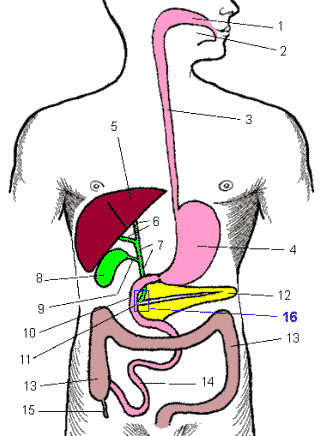 Один уч- ся у доски называет и показывает  органы , остальные проверяют Вручение пропусков )   Это органы   пищеварительной системы  Зачем человеку  надо употреблять пищу? ( пища –источник энергии , что бы жить )  В ротовой полости  при помощи зубов, слюнных желез , языка перевариваются углеводы –сложные органические вещества 2минуты 3часть И  на этом пищеварительный процесс закончен? Нет . Из ротовой полости пища попадает в пищевод  его длина 25 см , а затем в желудок . Тогда какую  проблему сегодня на уроке  нам стоит  решить? Проблема :Какие химические превращения происходят с пищей  в желудке, при помощи каких веществ?( на доске) тема урока Пищеварение в желудке .Запись в тетради  6 минут 4часть Что вы об этом знаете?  Как строение желудка связано с его работой ( слайд 7)Работа по учебнику стр 167 желудок . Почему  в желудке так много желез? (Потому что в нем  расщепляются белки  тоже сложные органические вещества) .Работа с натуральными объектами Демонстрация желудка свиного и желудка утиного.для сравнения их внешнего строения Почему я вам принесла желудок   свиньи? ( т.к. мы тоже  млекопитающие) Форма  желудка у здорового человека может быть различной.У лиц низкорослых, коренастых желудок имеет вид рога (конуса);У высоких – удлинненый , имеет форму чулка;У лиц среднего телосложения – форму крючка.Обратить внимание  на извилины желудка!!! К нам на урок пришел врач  ( Наталья Слонова ученица 9 класса )А знаете ли вы, что gaster – это желудок? Гастрит – воспаление желудка? А гастроэнтеролог – врач-специалист по заболеваниям желудка и кишечника?«Это интересно» - Умеренно заполненный желудок имеет объем около , но может растягиваться и вмещать до 3 л. Пустой желудок спадается так, что стенки его соприкасаются.  упражнение ( показывает) для профилактики опущения желудка.В положении стоя правой рукой определите область расположения желудкаСделайте глубокий вдох через нос.Медленно выдыхайтеНа выдохе сделайте паузу и задержите дыхание, считая до 8.Повторите 4-5 раз.Будьте здоровы !4минуты 5часть .Просмотр фильма  «Чудеса системы пищеварения»  с 15.06 – по 19.02 минутыПочему соляная кислота не разъедает стенки самого желудка?(потому что клетки выделяют слизь и защищают его от повреждений) 2минуты 6часть . мы  теперь знаем , что белки перевариваются в желудке под действием кислоты  проведем работу Действие  соляной кислоты на белок .(  белок  из куриного яйца и кислота Смешиваем и получаем взвесь в стаканчике  )ИНСТРУКТИВНАЯ  КАРТА  К  ЛАБОРАТОРНОЙ  РАБОТЕ«Воздействие желудочного сока на белкиЦель:  исследовать действие желудочного сока на белокОборудование:  чашки Петри, вода,  пробирки, спиртовка, желудочный сок, яичный белок (сырой), два стакана с холодной и теплой водой (37-39 С).ХОД РАБОТЫВоздействие желудочного сока на белкиНалейте в пробирку 1 мл белка и добавьте 5-6 мл воды, взболтайте и нагрейте до появления  взвеси хлопьев свернувшегося белка. Возьмите  две пробирки,  налейте в них  по 1 мл желудочного сока. Добавьте в пробирки взвесь белка, разбавленную чистой водой. Одну пробирку поместите в стакан с холодной водой,  другую –  с теплой на 10-15 минут. По мере остывания долейте горячую воду.Рассмотрите содержимое пробирок через 10-15 минут. Чем объяснить произошедшие изменения?Результаты эксперимента оформите в виде таблицы:Действие желудочного сока на белокСделайте вывод о действии желудочного сока. На какие вещества действует желудочный сок? Уч-ся комментирует работу .Вывод : Желудочный сок ,  в составе которого есть кислота - расщепляет белки.3 минуты 7 часть При какой температуре работают ферменты желудочного сока? Назовите эти ферменты . Информацию взять из дополнительной литературы ( при температуре 37 -39 градусов ) фермент пепсин, химозин, липаза и др. . Что же это значит ? Значит: пища не должна быть холодной или горячей , так как она  будет очень плохо перевариваться. 5 минут  8часть «Для знатоков «( слайд 8-11)1.Создание проблемных ситуаций:Ситуация 1.Учитель. Покупая продукты питания, надо смотреть на маркировку, то есть информацию на упаковке пищевых продуктов.Для чего?Уч-ся  Нужно убедиться в том, что срок хранения данного продукта не истек (ребята должны практически, используя различные упаковки, показать маркировку и определить, не испорчен ли данный продукт).Учитель. Если же не посмотрели и употребили несвежий продукт. К чему это может привести?Употребление несвежих продуктов может привести к пищевому отравлению.Учитель. Что же делать, если все же отравились?Первая помощь. Вызвать рвоту. Для этого необходимо выпить несколько стаканов теплой воды и ложкой или другим удобным предметом раздражать корень языка.Ситуация 2.Учитель. Почему не всякую пищу надо есть сырой (например, мясо, рыбу)? В сырой рыбе могут быть личинки глистов. А в сыром мясе личинки бычьего цепня сохраняются живыми и, съев такое мясо можно заразиться.Учитель. В чем вред бычьего цепня? Бычий цепень выделяет ядовитые вещества, от которых у человека появляются кишечные расстройства, и развивается малокровие.Учитель. Как избежать заражения?Уч -ся Нужно употреблять в пищу хорошо проваренные или прожаренные мясо и рыбу.Ситуация 3.Учитель. К чему приводит пренебрегание элементарными гигиеническими правилами?. С немытыми овощами, фруктами, через грязные руки в пищеварительный канал могут попасть болезнетворные микробы и вызвать такие заболевания, как дизентерия, брюшной тиф, холера. Яды, выделяемые возбудителями этих болезней, отравляют организм. Также в организм могут попасть яйца глистов, что приводит к кишечным расстройствам и головным болям.Учитель. Что делать в данной ситуации? Как этого избежать?Уч -ся. Запомните: нужно мыть перед едой руки, есть чисто вымытые овощи и фрукты. Готовить в чистой посуде и есть из чистой посуды. Учитель. Что делать, если заражение все-таки произошло?Первая помощь. Дизентерия, брюшной тиф очень заразны. Поэтому заболевших людей нужно сразу отправить в больницу и в их квартирах произвести дезинфекциюСитуация 4.Учитель. Нужно ли бороться с мухами?Уч –ся . Да! Так как они могут быть переносчиками возбудителей кишечных заболеваний.Учитель. Как этого избежать?Уч ся . Нужно держать пищу закрытой, уничтожать мух (липучки, специальные ядовитые вещества), убирать гниющие остатки и нечистоты, пригодные для развития личинок мух.Никогда не оставлять на столе грязную посуду, убирать все, мыть. 2минуты 9 часть Мы с вами ответили на вопрос урока?Возвратимся к проблеме урокаУч-ся комментирует проблему урока -Теперь вы знаете, что процесс пищеварения в желудке- это химический процесс с участием сложной системы регуляции ,при помощи ферментов. Многие факторы среды ( образ жизни , знание себя самого, правильное питание ) влияют на этот процесс.    здоровое пищеварение - во многом зависит от нас самих. Это мы познали сегодня. Известный американский пропагандист здорового образа жизни Поль Брэгг в одной из своих книг писал: «Человек по своему неблагоразумию в еде, питье  умирает, не дожив и половины той жизни, которую мог бы прожить. Он потребляет самую трудно перевариваемую пищу, запивая ее ядовитыми напитками, и  после этого поражается, почему не доживает до ста лет»1 минута 10часть Рефлексия А сейчас, я хочу, чтобы вы подвели итог урока, продолжили предложения:На уроке я: поставил себе оценку Самым интересным и важным   для меня сегодня было _____________________1минута 11 часть .Для дом задания 1 Как влияет жевательная резинка, газированные напитки,  фастфуд . хот дог на желудок ( для всех) На выбор : каждый себе выберет листок с заданием 2 объяснить пословицы , составить правило « Когда я ем , я глух  и нем» « Аппетит приходит во время  еды « , « Кто долго жует, тот долго живет».» Лучше 7 раз поесть , чем один раз наесться», 3проблемные вопросы : А.Какой температуры должна быть пища? Можно ли постоянно употреблять  острые приправы ?Б. Что необходимо за обедом съедать в первую очередь:  компот , суп , второе блюдо, салат, сладкое?Тестирование “Не слишком ли много жира вы едите?”1. Как часто вы едите жареную пищу?А) почти каждый день;Б) 1–2 раза в неделю;В) изредка или никогда.2. Что вы любите заказывать в столовой или кафе?A) пиццу с сыром и колбасой;Б) мясо или курицу с жирной подливкой;B) макароны с томатным соусом и салатом.3. Какое молоко вы пьете? A) цельное молоко;Б) полужирное молоко;B) обезжиренное или соевое молоко.4. Часто ли вы едите мясо, включая мясо на бутербродах;А) примерно раз в день или чаще;Б) несколько раз в неделю;В) редко или никогда.5. Какой десерт вы предпочли бы?А) яблочный торт с двойной порцией взбитых сливок;Б) фруктовый салат и мороженое;В) свежие фрукты. 6. Какие бутерброды вы предпочитаете?A) жирный сыр, сосиски, майонез;Б) холодное мясо, курицу, тунца, лосося;B) салат, творог.7. Чем бы вы, скорее всего, заправили готовый картофель?А) сливочным маслом;Б) сметаной;В) творогом, йогуртом, сливочным маслом.8. Какой из приведенных ниже вариантов больше всего соответствуетвашему обычному завтраку?A) ячница с ветчиной;Б) тосты со сливочным маслом или маргарином;B) сухой завтрак.9. Как вы готовите ветчину, отбивные, сосиски или другое жирное мясо?A) поджариваю;Б) поджариваю на гриле;B) не ем жирного мяса.10. В каком виде вы любите овощи?A) запеченные и подаваемые со сливочным маслом или с густым сырным соусом;Б) запеченные в микроволновой печи, сваренные в воде или на пару, приправленные небольшим количеством сливочного или оливкового масла;B) запеченные в микроволновой печи, сваренные в воде или на пару и ничем не приправленные.Подсчет баллов.За каждый ответ “А” дается 0 очков, за каждый “Б”– 1 очко; а за “В”– 2 очка. Сложите полученные очки.15– 20– потребление нормального количества жира, но здесь важно в виду тип жира и его количество.9–14 – потребление жира немного превышает норму, и это в дальнейшем может привести к возникновению проблем со здоровьем. Следует внести незначительные изменения, которые не ведут к полному отказу от любимых блюд.8 или меньше – чрезмерное потребление жира. В этом случае необходимо полностью перестроить диету, заменив в ней жирные продукты, все жареное, торты, сладости на блюда с большим количеством круп, бобов и овощей.Ребята, как вы думаете, для чего  мы провели этот тест?ПробиркаУсловияЧто наблюдалиОбъяснение увиденного121.На уроке я работал 2.Своей работой на уроке я 3.Урок для меня показался 4.За урок я 5.Мое настроение 6.Материал урока мне был 7 что урок дал мне для жизни ?активно / пассивно доволен / не доволен коротким / длинным не устал / устал стало лучше / стало хуже понятен / не понятен полезен / бесполезен интересен / скучен